«Ты - будущий избиратель» под таким названием в Глубокинской сельской библиотеке Новосельского КДЦ состоялась правовая игра, посвящённая Дню молодого избирателя. Организатором игры выступила заведующая библиотекой Беланова Т.Н. Участниками игры стали учащиеся 10 класса средней школы №13. С приветственным словом ко всем собравшимся обратилась председатель территориальной избирательной комиссии Новокубанская Бурняшова О.В. Она поздравила будущих избирателей с праздником и пожелала быть настоящими патриотами своей страны, принимать активное участие в выборах.День молодого избирателя прошел в форме конкурсной программы. Соревнования проходили между двумя командами «Патриоты» и «Будущие избиратели». Ребятам пришлось отвечать на вопросы по истории выборов разных стран, избирательному праву и процессу, участвовать в тест-опросе, соревноваться в смекалке и находчивости. Время, отведённое на игру, пролетело незаметно. Победила команда «Патриоты», которую возглавлял капитан, Шатило Станислав.В завершении программы, всем участникам были вручены памятки и сладкие подарки.Состоявшаяся встреча показала, что наша молодёжь – патриоты России, и она сможет стать основой нашего общества и самостоятельно решать поставленные задачи.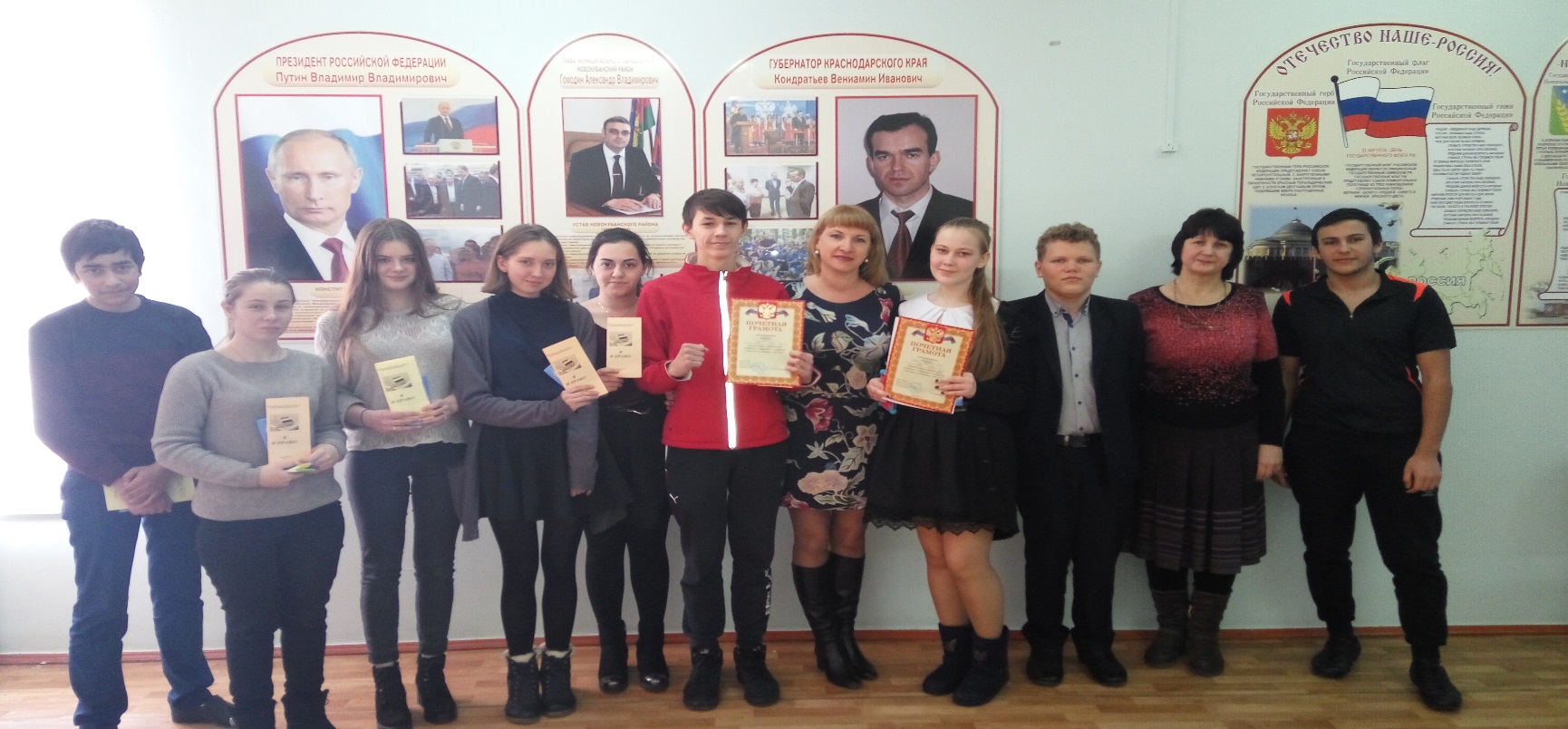 